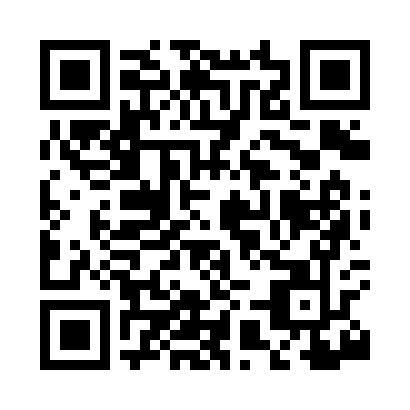 Prayer times for Bevis, Ohio, USAMon 1 Jul 2024 - Wed 31 Jul 2024High Latitude Method: Angle Based RulePrayer Calculation Method: Islamic Society of North AmericaAsar Calculation Method: ShafiPrayer times provided by https://www.salahtimes.comDateDayFajrSunriseDhuhrAsrMaghribIsha1Mon4:416:161:425:399:0910:442Tue4:426:161:435:399:0910:433Wed4:426:171:435:409:0810:434Thu4:436:181:435:409:0810:425Fri4:446:181:435:409:0810:426Sat4:456:191:435:409:0810:417Sun4:466:191:435:409:0710:418Mon4:466:201:445:409:0710:409Tue4:476:211:445:409:0710:4010Wed4:486:211:445:409:0610:3911Thu4:496:221:445:409:0610:3812Fri4:506:231:445:409:0510:3813Sat4:516:231:445:409:0510:3714Sun4:526:241:445:409:0410:3615Mon4:536:251:445:409:0410:3516Tue4:546:261:455:409:0310:3417Wed4:556:261:455:409:0310:3318Thu4:576:271:455:409:0210:3219Fri4:586:281:455:409:0110:3120Sat4:596:291:455:409:0110:3021Sun5:006:301:455:409:0010:2922Mon5:016:301:455:398:5910:2823Tue5:026:311:455:398:5810:2724Wed5:036:321:455:398:5710:2625Thu5:056:331:455:398:5710:2526Fri5:066:341:455:398:5610:2327Sat5:076:351:455:388:5510:2228Sun5:086:361:455:388:5410:2129Mon5:106:361:455:388:5310:2030Tue5:116:371:455:388:5210:1831Wed5:126:381:455:378:5110:17